Transporte de EstudiantesNombre de Estudiante _______________________________	Escuela ____________________________________	Grado ______# de Estudiante ______________	El Primer Dia el Estudiante va a Viajar en el Autobus __________________ AM o PM (circule uno)Transporte a la Escuela__ proporcionará propio transporte a la escuela__ viajarán a diario el autobús o de vez en cuando (circule uno) a la escuela desde_________________________________________________________________________________________ 	_____________________________                                                                Direccion de casa                                                                                                                                                                                     TelefonoO__________________________________________________________                _____________________________                                                                              Dirección del Proveedor de Guardería                                                                                                                                           Telefono __ Asistencia especial para el Transporte Requerido (T5)(Por favor marque una de las siguientes)__ Esto es menos de una milla de la escuela					__ Esto es mas de una milla de la escuelaPersona responsable de este niño en esta dirección: _______________________________________________Transporte desde la Escuela__ proporcionará propio transporte a la escuela__ viajarán a diario el autobús o de vez en cuando (circule uno) a la escuela desde__________________________________________________________	_____________________________                                                                Direccion de casa                                                                                                                                                    TelefonoO__________________________________________________________                _____________________________                                                                              Dirección del Proveedor de Guardería                                                                                                                Telefono __ Asistencia especial para el Transporte Requerido (T5)(Por favor marque una de las siguientes)__ Esto es menos de una milla de la escuela					__ Esto es mas de una milla de la escuelaPersona responsable de este niño en esta dirección: _____________________________________________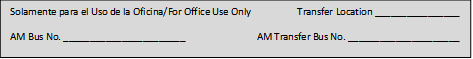 Firma de Padre/ Guardian:  _____________________________ # Telefono _________________________ Fecha: _______________